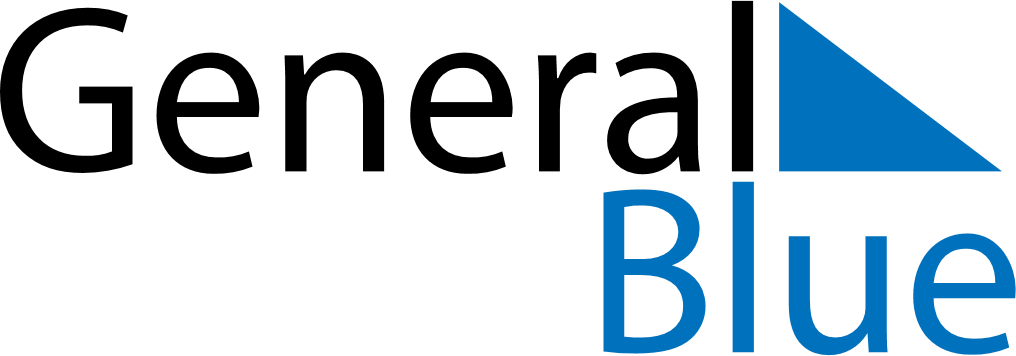 August 2102August 2102August 2102August 2102August 2102SundayMondayTuesdayWednesdayThursdayFridaySaturday12345678910111213141516171819202122232425262728293031